МИНОБРНАУКИ РОССИИАСТРАХАНСКИЙ ГОСУДАРСТВЕННЫЙ УНИВЕРСИТЕТРАБОЧАЯ ПРОГРАММА ДИСЦИПЛИНЫ (МОДУЛЯ)МЕНЕДЖМЕНТ В СФЕРЕ КУЛЬТУРЫ  Астрахань  2019 г.1. ЦЕЛИ И ЗАДАЧИ ОСВОЕНИЯ ДИСЦИПЛИНЫ 1.1. Целью освоения дисциплины Менеджмент в сфере культуры является формирование представления о семиотике как науке, исследующей знаковую специфику процессов познания и коммуникации; стимулирование у аспирантов  развития навыков структурно-семиотического исследования..1.2. Задачи освоения дисциплины (модуля): овладеть понятийным аппаратом, категориями и принципами культурного менеджмента;- рассмотреть формы и методы управления культурными процессами;- изучить механизмы менеджмента в сфере культуры;- получить знания о системе планирования и программирования деятельности учреждений культурного профиля;- освоить типовые процедуры и решения по управлению кадрами;- овладеть умениями и навыками применения управленческих технологий в деятельности учреждений культуры.2. МЕСТО ДИСЦИПЛИНЫ В СТРУКТУРЕ ОПОП ВО2.1. Учебная дисциплина  Менеджмент в сфере культуры  относится к блоку  элективных дисциплин, направленных на подготовку к сдаче кандидатского экзамена по специальной дисциплине.2.2. Для изучения данной учебной дисциплины необходимы следующие знания, умения и навыки, формируемые предшествующими дисциплинами: История культуры, Культурная антропология«Входными»  знаниями, умениями и навыками   для  курса  «Менеджмент в сфере культуры » являются:1) Знания: основных этапов развития мировой культуры, их хронологические рамки, особенности и закономерности развития, мировоззренческое своеобразие; круга  основных  историко-культурных  памятников,  необходимых для  целостного  представления  мировой культуре.2)	Умение: использовать полученные знания и умения для понимания и критического осмысления своеобразия каждой культуры; определять, формулировать и аргументировать собственную позицию по отношению к феноменам мировой культуры и истории; осознавать себя представителем уникального исторически сложившегося этнокультурного сообщества.3) Владение:  умениями и навыками научной дискуссии, конструктивного взаимодействия с носителями различных убеждений и культурных ценностей2.3. Перечень последующих учебных дисциплин, для которых необходимы знания, умения и навыки, формируемые данной учебной дисциплиной:Культурное наследие Астраханской области.Логическая и содержательно-методическая взаимосвязь дисциплин обусловлена  как их предметно-тематической смежностью,  так и общими компонентами формируемой ими профессиональной компетентности обучающегося. «Входными»  знаниями, умениями и навыками   являются:1) Знания:  об основных тенденциях и направлениях развития мировой и отечественной семиотики. 2) Умение: Использовать современные методы обработки информации 3) Владение: методологией, методикой и техникой проведения семиотического анализа.3. КОМПЕТЕНЦИИ ОБУЧАЮЩЕГОСЯ, ФОРМИРУЕМЫЕ В РЕЗУЛЬТАТЕ ОСВОЕНИЯ ДИСЦИПЛИНЫ Процесс изучения дисциплины направлен на формирование элементов следующей компетенции  в соответствии с ФГОС ВПО и ОП ВО по данному направлению подготовки (специальности):а) универсальных (УК): УК-6;б) общепрофессиональных (ОПК): ОПК-3;в) профессиональных (ПК): ПК-1.Таблица 1. Декомпозиция результатов обучения4. СТРУКТУРА И СОДЕРЖАНИЕ ДИСЦИПЛИНЫ (МОДУЛЯ)Объем дисциплины (модуля) 1 зачетную единицу. Всего часов –36.  На контактную работу обучающихся с преподавателем – 10, из них  5 ч. лекций, 5 ч. практические занятия (по видам учебных занятий) и 26 ч. на самостоятельную работу обучающихся. Таблица 2. Структура и содержание дисциплины (модуля)Условные обозначения:Л – занятия лекционного типа; ПЗ – практические занятия, ЛР – лабораторные работы; СР – самостоятельная работа по отдельным темам Таблица 3. Матрица соотнесения разделов, тем учебной дисциплины (модуля) и формируемых в них компетенцийКраткое содержание каждой темы дисциплины Тема 1. Особенности сферы социально-культурной деятельностикак объекта менеджментаСфера социально-культурной деятельности как сфера духовного производства икак пространство свободного времени. Особенности сферы социально-культурной деятельности как в основном некоммерческой (нон-профитной) деятельности. Высокий рекламный, репутационный потенциал сферы социально-культурной деятельности. Рассогласованность механизмов менеджмента, преобладание организационно административного метода в управлении социально-культурной деятельностью. Сущность менеджмента социально-культурной деятельности - в создании ценностно смысловых, организационных и экономических условий культурного саморазвития и творческой реализации людей.Тема 2. Государственно-правовые основы менеджмента социально-культурной деятельности Инструменты государственного регулирования в сфере социально-культурной: законодательство, учредительство, контроль и администрирование, культурная политика,
финансирование, организационная поддержка, воспроизводство профессиональной среды,
стимулирование, информация, обеспечение целостности социально-культурного пространства отрасли. Организационно-экономические условия осуществления социальнокультурной деятельности: организации культуры как хозяйствующий субъект; юридическая самостоятельность организаций культуры; развитие бюджетного программного финансирования. Правовой статус организаций культуры – организации некоммерческие коммерческие (концертные организации, галереи (арт-бизнес), киностудии, кинотеатры, отдельные театральные проекты). Основная организационно-правовая форма некоммерческих организаций культуры – учреждения. Учреждения: бюджетные (государственные и муниципальные), а также частные и общественные. Органы государственного управления социально-культурной сферой – система власти представительной и исполнительной. Тема 3. Технология управления персоналом в сфере культуры и искусств .Типовые процедуры и решения по управлению кадрами. Характеристика кадров организаторов культурной деятельности. Требования к работникам сферы культуры и проблемы их подготовки Профессиональная компетентность менеджера культуры. Система повышения квалификации и аттестация кадров Симулирование и мотивация работников культуры Лидерство и стили руководства. Стиль работы руководителя в сфере услуг Тема 4.  Учёт, отчётность и контроль в учреждениях КС.Сущность значение учёта, отчётности и контроля. Виды учёта и отчётности, требования к их организации. Технология контроля в учреждениях КС 5. ПЕРЕЧЕНЬ УЧЕБНО-МЕТОДИЧЕСКОГО ОБЕСПЕЧЕНИЯ 
ДЛЯ САМОСТОЯТЕЛЬНОЙ РАБОТЫ ОБУЧАЮЩИХСЯ5.1. Указания по организации и проведению лекционных, практических (семинарских) и лабораторных занятий с перечнем учебно-методического обеспечения.Лекционные занятия по дисциплине могут проводится с применением методов интерактивности, визуализации, проверки качества путем экспресс-тестирования. Семинарские занятия по дисциплине могут проводится с применением принципов работы в командах, использования методов геймификации, визуализации, анализа текстов, подготовки групповых проектных заданий и др.5.2. Указания для обучающихся по освоению дисциплины (модулю)Таблица 4. Содержание самостоятельной работы обучающихся 5.3. Виды и формы письменных работ, предусмотренных при освоении дисциплины (модуля), выполняемые обучающимися самостоятельно.Работа с текстами включает  самостоятельное прочтение и письменный ответ на вопросы задания.Творческая работа нацелена на  подготовку сообщений и выступлений на практических занятиях на основе использования рекомендованной и самостоятельно подобранной литературы; написание проекта. Познавательно-поисковая и творческая деятельность развивают интеллектуальные, профессиональные, творческие способности. Каждая форма самостоятельной работы предполагает:- изучение учебной и научной литературы, формирование  умений аспирантов быстро найти или самостоятельно подобрать соответствующую литературу для выполнения учебных заданий и научной работы. В рекомендованную литературу включают учебники, монографии, сборники научных статей, статьи в периодических научных изданиях. - подготовка к семинарским занятиям. Начинать следует с составления плана занятия, содержания основных учебных вопросов, выносимых для обсуждения, а также списка рекомендованной литературы. Предварительное изучение рекомендованной литературы позволяет отобрать необходимую учебную информацию и выяснить, по каким вопросам занятия следует подобрать дополнительные источники. - важной формой самостоятельной работы аспиранта является проект.  Тема проекта определяется аспирантом и его научным руководителем с учетом направления профессиональной подготовки. Для выполнения этого вида работы следует использовать данные методические рекомендации. Составление проекта представляет собой интеллектуальный творческий процесс, включающий аналитико-синтетическое преобразование информации. Работа над проектами включает сбор и обработку исторических и историографических материалов. 6. ОБРАЗОВАТЕЛЬНЫЕ И ИНФОРМАЦИОННЫЕ ТЕХНОЛОГИИ6.1. Образовательные технологии.6.2. Информационные технологииПри реализации различных видов учебной и внеучебной работы используются:возможности Интернета в учебном процессе (использование образовательного портала Moodle;электронные учебники и различные сайты (например, электронные библиотеки, журналы и т.д.) как источник информациивозможности электронной почты преподавателясредства представления учебной информации (применение новых технологий для проведения очных (традиционных) лекций и семинаров с использованием презентаций и т.д.)интерактивные средства взаимодействия участников образовательного процесса (технологии дистанционного или открытого обучения в глобальной сети (веб-конференции, форумы, учебно-методические материалы и др.).интегрированные образовательные среды, где главной составляющей являются не только применяемые технологии, но и содержательная часть, т.е. информационные ресурсы (доступ к мировым информационным ресурсам, на базе которых строится учебный процесс)6.3. Перечень программного обеспечения и информационных справочных системЛицензионное программное обеспеченияСовременные профессиональные базы данных, информационные справочные системыЭлектронный каталог Научной библиотеки АГУ на базе MARKSQL НПО «Информ-систем». https://library.asu.edu.ruЭлектронный каталог «Научные журналы АГУ»: http://journal.asu.edu.ru/Универсальная справочно-информационная полнотекстовая база данных периодических изданий ООО "ИВИС". http://dlib.eastview.comИмя пользователя: AstrGU
Пароль: AstrGUЭлектронно-библиотечная система elibrary. http://elibrary.ruКорпоративный проект Ассоциации региональных библиотечных консорциумов (АРБИКОН) «Межрегиональная аналитическая роспись статей» (МАРС) - сводная база данных, содержащая полную аналитическую роспись 1800 названий журналов по разным отраслям знаний. Участники проекта предоставляют друг другу электронные копии отсканированных статей из книг, сборников, журналов, содержащихся в фондах их библиотек.http://mars.arbicon.ru\\Международная реферативная база данных научных изданий – базы данных, содержащие рецензируемые научные издания, в которых публикуются результаты научных исследований (Web of Science», Scopus, Elsevier, Springer и др.).7. ФОНД ОЦЕНОЧНЫХ СРЕДСТВ ДЛЯ ПРОВЕДЕНИЯ ТЕКУЩЕГО КОНТРОЛЯИ ПРОМЕЖУТОЧНОЙ АТТЕСТАЦИИ ПО ДИСЦИПЛИНЕ (МОДУЛЮ)7.1. Паспорт фонда оценочных средствПри проведении текущего контроля и промежуточной аттестации по дисциплине (модулю) Менеджмент в сфере культуры  проверяется сформированность у обучающихся компетенций, указанных в разделе 3 настоящей программы. Этапность формирования данных компетенций в процессе освоения образовательной программы определяется последовательным освоением дисциплин (модулей) и прохождением практик, а в процессе освоения дисциплины (модуля) – последовательным достижением результатов освоения содержательно связанных между собой разделов, тем.Таблица 5Соответствие разделов, тем дисциплины (модуля), результатов обучения по дисциплине (модулю) и оценочных средствРекомендуемые типы контроля для оценивания результатов обучения.Для оценивания результатов обучения в виде знаний используются следующие типы контроля:-  индивидуальное собеседование,- письменные ответы на вопросы.Для оценивания результатов обучения в виде умений и владений используются комплексные контрольные задания (далее – ПКЗ), включающих одну или несколько задач (вопросов) в виде краткой формулировки действий (комплекса действий), которые следует выполнить, или описание результата, который нужно получить, применяются для оценки умений.Типы практических контрольных заданий:Подготовка презентаций по темам дисциплины – на установление последовательности и эффективности выполнения действия.В результате освоения дисциплины обучающийся должен: Знать: основные методы применения  полученных знаний о культуре как форме человеческого существования и уметь руководствоваться этим в своей научной деятельности особенности коммуникации в устной и письменной форме на русском и иностранных языках для решения задач межличностного и межкультурного взаимодействияосновные правила социального взаимодействия и политики толерантности. основные понятия культурологии, типологию культур.теоретические основы для постановки и решения исследовательских задач в области образования Уметь:осуществлять поиск информации о различных аспектах социокультурного развития общества в разнообразных источниках; применять коммуникационные знания для решения задач межличностного и межкультурного взаимодействияприменять на практике навыки социального взаимодействия, работая в командеиспользовать систематизированные теоретические и практические знания для постановки и решения исследовательских задач в области образования Владеть:культурой мышления, способен к обобщению, анализу, восприятию информации, постановке цели и выбору путей ее достижения. коммуникации в устной и письменной форме на русском и иностранных языках для решения задач межличностного и межкультурного взаимодействияобщими знаниями о человеческом достоинстве, честности, открытости, справедливости, порядочности, доброжелательности, терпимости. Навыками анализа первоисточниковзнанием движущихся сил и закономерностей исторического процесса, определять место человека в историческом процессе, политической организации общества для постановки и решения исследовательских задач в области образования 7.2.	Описание показателей и критериев оценивания компетенций, описание шкал оцениванияТаблица 6 Показатели оценивания результатов обучения7.3. Контрольные задания или иные материалы, необходимые для оценки знаний, умений, навыков и (или) опыта деятельности.Текущий контроль успеваемости осуществляется в течение периода теоретического обучения семестра по всем видам аудиторных занятий и самостоятельной работы аспиранта в соответствии с утвержденным установленном порядке графиком учебного процесса. К формам контроля текущей успеваемости относятся проверка контрольных работ; Критерии прохождения аспирантами  текущего контроля: Текущая успеваемость аспиранта  оценивается положительно, если аспирант полностью выполнил все контрольные работы. В противном случае текущая успеваемость аспиранта оценивается отрицательно. Результаты текущего контроля успеваемости учитываются преподавателем при проведении промежуточной аттестации. Отставание аспиранта от графика текущего контроля успеваемости по изучаемой дисциплине приводит к образованию текущей задолженностиЗадания для самостоятельной работыСеминар №1 Особенности сферы социально
культурной деятельности как объекта менеджментаОсобенности менеджмента в сфере культуры. Основные понятия курса.
2. Культура менеджмента и организационная культура фирм.
3. Планирование деятельности учреждений социокультурного профиля.
 Семинар  2. Государственно-правовые основы менеджмента социальнокультурной деятельности Инструменты государственного регулирования в сфере социально-культурной деятельности. Организационно-экономические условия осуществления социальнокультурной деятельностиПравовой статус организаций культурыСеминар №3. Управление персоналом в сфере культуры
1. Характеристика кадров организаторов культурной деятельности. Требования к
работникам сферы культуры.
2. Стимулирование и мотивация работников культуры.
3. Лидерство и стиль руководства.
Критерии оценки:-	оценка «отлично» выставляется аспиранту,  если  он во время ответа полно и логически верно представил необходимый материал, продемонстрировал навыки критического мышления;-	оценка «хорошо» выставляется аспиранту,  если  он во время ответа полно и логически верно представил необходимый материал;-	оценка «удовлетворительно выставляется аспиранту,  если  он во время ответа неполно или  логически неверно представил необходимый материал;оценка «неудовлетворительно» выставляется аспиранту,  если  он во время ответа не представил необходимый материал;Проектная работа по теме  4   Отчетность и контроль в учреждениях культуры1. Представить организационную структуру управления одного из учреждений социокультурной сферы Астрахани (библиотеки, музея, театра, дома культуры, спортивного, досугового центра, учреждения дополнительного образования, социальной защиты, рекламного, туристического агентства и т.д.).2.Создать концепцию требований к организации учета и контроля в учреждениях культуры.3. Создать концепцию технологии контроля в учреждениях культур4.. Сформулировать систему целей, решаемых руководством и отделами социокультурных учреждений.5.  Сравнить организационную структуру управления с аналогичными учреждениямиСанкт-Петербурга и Москвы и наметить пути совершенствования деятельностиучреждений Астрахани.Контрольная работа №1
1. Кратко охарактеризовать сферу социально-культурной деятельности как сферу духовного производства.
2. Описать варианты правового статуса организаций социально-культурной деятельности.
3. Составить схему системы государственного управления сферой социально-культурной
деятельности в городе Москве.Вопросы для зачета: Особенности сферы социально-культурной деятельности как объекта менеджмента Инструменты государственного регулирования в социально-культурной сфере Организационно-экономические условия функционирования социально-культурной сферы Характеристика организации культуры как хозяйствующего субъектаПравовой статус организации культуры Органы государственного управления в социально-культурной сфере Правовое и информационное обеспечение государственного управления социально-культурной сферой Понятие технологии финансирования социально-культурной сферыФандрейзинг: понятие, сущность, организация . Понятие технологии планирования в социально-культурной сфере и виды планов. Информационные технологии в социально-культурной сфере: понятие и значение для  внутриорганизационного и внешнего пространства социокультурного менеджмента.Система государственного управления социально-культурной сферой города Астрахани7.4. Методические материалы, определяющие процедуры оценивания знаний, умений, навыков и (или) опыта деятельностиПромежуточная аттестация как правило осуществляется в конце семестра и может завершать изучение как отдельной дисциплины, так и ее раздела (разделов) /модуля (модулей). Промежуточная аттестация помогает оценить более крупные совокупности знаний и умений, в некоторых случаях – даже формирование определенных профессиональных компетенций. Достоинства: помогает оценить более крупные совокупности знаний и умений, в некоторых случаях – даже формирование определенных профессиональных компетенций. Основные формы: зачет Текущий контроль и промежуточная аттестация традиционно служат основным средством обеспечения в учебном процессе «обратной связи» между преподавателем и обучающимся, необходимой для стимулирования работы обучающихся и совершенствования методики преподавания учебных дисциплин. Текущий контроль представляет собой проверку усвоения учебного материала теоретического и практического характера, регулярно осуществляемую на протяжении семестра. К достоинствам данного типа относится его систематичность, непосредственно коррелирующаяся с требованием постоянного и непрерывного мониторинга качества обучения. К основным формам текущего контроля можно отнести фронтальные, комбинированные опросы в рамках семинара, контрольные работы, самоконтроля, наблюдения за работой аспирантов в группах на семинарских занятиях и пр. Кроме того, текущий контроль включает:- проверку вопросов семинарских занятий; -отслеживание работы аспирантов с Интернетом; -проверку творческих работ.Итоговый контроль – помогает оценить более крупные совокупности знаний и умений, в некоторых случаях – даже формирование определенных профессиональных компетенций. Основная форма: зачет. Независимо от текущей оценки обязательным условием для получения зачета является выполнение аспирантом необходимых по рабочей программе дисциплины обязательных видов заданий. 8. УЧЕБНО-МЕТОДИЧЕСКОЕ И ИНФОРМАЦИОННОЕ ОБЕСПЕЧЕНИЕДИСЦИПЛИНЫ (МОДУЛЯ)а) Основная литература:Халиков М.И., Управление и менеджмент: теоретико-методологический анализ / Халиков М.И. - М. : ФЛИНТА, 2013. - 104 с. - ISBN 978-5-9765-1609-0 - Текст : электронный // ЭБС "Консультант студента" : [сайт]. - URL : http://www.studentlibrary.ru/book/ISBN9785976516090.html Сморгунов Л.В., Публичные ценности и государственное управление : Коллективная монография / Под ред. Л. В. Сморгунова, А. В. Волковой. - М. : Аспект Пресс, 2014. - 400 с. - ISBN 978-5-7567-0756-4 - Текст : электронный // ЭБС "Консультант студента" : [сайт]. - URL : http://www.studentlibrary.ru/book/ISBN9785756707564.htmКириллова Н.Б., Медиаменеджмент как интегрирующая система / Кириллова Н.Б. - М.: Академический Проект, 2020. ("Технологии культуры") - ISBN 978-5-8291-2908-7 - Текст : электронный // ЭБС "Консультант студента" : [сайт]. - URL : http://www.studentlibrary.ru/book/ISBN9785829129087.html (Поведенческие стратегии потребителей культурной продукции: ценности, интересы, типология [Электронный ресурс] / И.В. Лашук [и др.] ; под науч. ред. И. В. Котлярова - Минск : Белорус. наука, 2017. - http://www.studentlibrary.ru/book/ISBN9789850821140.htmlЗапорожец Д.В., Кросс-культурный менеджмент : учебное пособие / Д.В. Запорожец, А.В. Назаренко, Д.С. Кенина и др. - Ставрополь : АГРУС Ставропольского гос. аграрного ун-та, 2018. - 85 с. - Текст : электронный // ЭБС "Консультант студента" : [сайт]. - URL :б) Дополнительная литература:Душкин А.В., Менеджмент в телекоммуникациях : Учебное пособие для вузов / Душкин А.В., Филиппова Д.Г. - М. : Горячая линия - Телеком, 2013. - 106 с. - ISBN 978-5-9912-0352-4 - Текст : электронный // ЭБС "Консультант студента" : [сайт]. - URL : http://www.studentlibrary.ru/book/ISBN9785991203524.htmlПерсикова Т.Н., Корпоративная культура : учебник / Т.Н. Персикова - М. : Логос, 2015. - 288 с. (Новая университетская библиотека) - ISBN 978-5-98704-467-4 - Текст : электронный // ЭБС "Консультант студента" : [сайт]. - URL : http://www.studentlibrary.ru/book/ISBN9785987044674.html Арт-менеджмент [Электронный ресурс]: учеб. пособие / Жуковская Л.Н., Костылев С.В., Лузан В.С. - Красноярск : СФУ, 2016. - http://www.studentlibrary.ru/book/ISBN9785763834918.htmlКачество услуг организаций культуры: методологические проблемы оценки [Электронный ресурс] / Бутова Т.Г. - Красноярск : СФУ, 2016. - http://www.studentlibrary.ru/book/ISBN9785763833386.htmlПеречень ресурсов информационно- телекоммуникационной сети «Интернет», необходимый для освоения  дисциплины (модуля) Электронно-библиотечная система (ЭБС) ООО «Политехресурс» «Консультант студента». Многопрофильный образовательный ресурс «Консультант студента» является электронной библиотечной системой, предоставляющей доступ через сеть Интернет к учебной литературе и дополнительным материалам, приобретенным на основании прямых договоров с правообладателями. Каталог в настоящее время содержит около 15000 наименований. www.studentlibrary.ru. Регистрация с компьютеров АГУ9. МАТЕРИАЛЬНО-ТЕХНИЧЕСКОЕ ОБЕСПЕЧЕНИЕ ДИСЦИПЛИНЫДля проведения занятий по дисциплине  имеются лекционные аудитории, оборудованные мультимедийной техникой с возможностью презентации обучающих материалов, фрагментов фильмов; аудитории для проведения семинарских и практических занятий, оборудованные учебной мебелью и средствами наглядного представления учебных материалов; библиотека с местами, оборудованными компьютерами, имеющими доступ к сети Интернет.При необходимости рабочая программа дисциплины (модуля) может быть адаптирована для обеспечения образовательного процесса инвалидов и лиц с ограниченными возможностями здоровья, в том числе для дистанционного обучения. Для этого требуется заявление аспиранта (его законного представителя) и заключение психолого-медико-педагогической комиссии (ПМПК).СОГЛАСОВАНОРуководитель ОПОП ВО____ Романова А.П.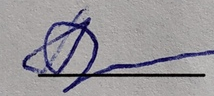 от  «06» июня 2019  г. УТВЕРЖДАЮЗаведующий кафедрой культурологииХлыщева Е.В.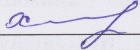 протокол заседания кафедры № _1_« 06  » июня  2019 г.Составитель(-и)Романова А.П., профессор, д.ф.н., профессор кафедры культурологии; Направление подготовки51.06.01 КультурологияНаправленность (профиль) ОПОП Теория и история культурыКвалификация «Исследователь. Преподаватель-исследователь»Форма обученияочнаяГод приема 2019Код и наименование компетенции Планируемые результаты освоения дисциплины Планируемые результаты освоения дисциплины Планируемые результаты освоения дисциплиныКод и наименование компетенцииЗнатьУметьВладетьспособность планировать и решать задачи собственного личностного развития. (УК-6);  направления  планирования  и способы решения задачи собственного личностного развитияУметь планировать и решать задачи собственного личностного развития способностью планировать и решать задачи собственного личностного развития..	 Способность  к разработке новых методов исследования  и их применению в самостоятельной научно-исследовательской деятельности в сфере культуры и образования  с учетом правил соблюдения авторских прав  (ОПК-3); новые методы  исследования и способы их применения в самостоятельной научно-исследовательской деятельности в сфере культуры и образования с учетом правил соблюдения авторских прав использовать новые методы  исследования и способы их применения в самостоятельной научно-исследовательской деятельности в сфере культуры и образования с учетом правил соблюдения авторских прав владеть методикой  исследования и способами их применения в самостоятельной научно-исследовательской деятельности в сфере культуры и образования с учетом правил соблюдения авторских правГотовность использовать углубленные специализированные знания из области культурологии для решения научно-исследовательских, научно-практических, прикладных задач (ПК-1);Специализированную информацию  из области культурологии для решения научно-исследовательских, научно-практических, прикладных задач использовать углубленные специализированные знания из области культурологии для решения научно-исследовательских, научно-практических, прикладных задачуглубленными специализированными знаниями  из области культурологии для решения научно-исследовательских, научно-практических, прикладных задач №п/пНаименование радела, темыСеместрНеделя семестраКонтактная работа(в часах)Контактная работа(в часах)Контактная работа(в часах)Самостоят. работаФормы текущего контроля успеваемости (по темам)Форма промежуточной аттестации (по семестрам)№п/пНаименование радела, темыСеместрНеделя семестраЛПЗЛРСамостоят. работаФормы текущего контроля успеваемости (по темам)Форма промежуточной аттестации (по семестрам)1тема 1 Особенности сферы социально
культурной деятельности как объекта менеджмента51116Вопросы к семинарскому занятию2Тема 2 Государственно-правовые основы менеджмента социальнокультурной деятельности 52116Вопросы к семинарскому занятию;3Тема 3. Технология управления персоналом в сфере культуры и искусств 53217Вопросы к семинарскому занятиюКонтрольная работа 4Тема 4 Учёт, отчётность и контроль в учреждениях КС 54-5127Задания для проектной работы ИТОГОИТОГО5526зачетТемы,
разделы, 
дисциплиныКол-во
часовКомпетенции (указываются компетенции, перечисленные в п.3)Компетенции (указываются компетенции, перечисленные в п.3)Компетенции (указываются компетенции, перечисленные в п.3)Компетенции (указываются компетенции, перечисленные в п.3)Σобщее количество компетенцийТемы,
разделы, 
дисциплиныКол-во
часовУК-6ОПК-3ОПК-3ПК-1Σобщее количество компетенцийтема 1 Особенности сферы социально
культурной деятельности как объекта менеджмента8112Тема 2 Государственно-правовые основы менеджмента социальнокультурной деятельности 8112Тема 3. Технология управления персоналом в сфере культуры и искусств 101113Тема 4 Учёт, отчётность и контроль в учреждениях КС 101113Зачет1113Итого                  36             Итого                  36             Итого                  36             Итого                  36             Итого                  36             Итого                  36             Итого                  36             Номер радела (темы)Темы/вопросы, выносимые на самостоятельное изучениеКол-вочасовФормы работытема 1 Особенности сферы социально
культурной деятельности как объекта менеджментаПрочитать: Коленько, С. Г.Менеджмент в сфере культуры и искусства : учебник  и практикум/ С. Г. Коленько. — М. : Издательство Юрайт, 2016. —  с.17-25. —6Вопросы к семинаруТема 2 Государственно-правовые основы менеджмента социальнокультурной деятельности  Прочитать Коленько, С. Г.Менеджмент в сфере культуры и искусства : учебник и практикум / С. Г. Коленько. — М. : Издательство Юрайт, 2016.  С 59-686Вопросы к семинару,Тема 3. Технология управления персоналом в сфере культуры и искусств Прочитать: Федотова, Н. Г. Менеджмент в сфере культуры: учеб. пособие / Н. Г. Федотова, НовГУ им. Ярослава Мудрого. – Великий Новгород, 2015. –175-194с. 7Вопросы к семинаруТема 4 Учёт, отчётность и контроль в учреждениях КС Прочитать: Переверзев М.П., Косцов Т.В. Менеджмент в сфере культуры и искусства: Учеб. пособие / Под ред. М.П. Переверзева. — М.: Инфра-М, 2007. — 192 с. — (Высшее образование). 73-78 7Задание по проектной работе.Название образовательной технологииТемы, разделы дисциплиныКраткое описание применяемой технологиилекция, Тема 1Тема 2Тема 3Основная технология, устная передача преподавателем лекционного материала, ответы на вопросы аспирантовДискуссия по аспекту/проблеме лекционного материала. Возможность деления аудитории на дискуссионные команды.Проблемная лекция с презентацией, Тема 4устная передача преподавателем лекционного материала с опорой на электронную презентацию, ответы на вопросы аспирантов. Образовательная технология,  реализуемая в форме учебного занятия, на котором заслушиваются и обсуждаются ответы аспирантов по заявленной заранее теме.семинарТема 1Тема 2Тема 3Вид самостоятельной работы, позволяющий получать новые знания. Проверяется умение самостоятельно работать с Интернет-ресурсами и критически воспринимать информацию.Проектная работа Тема 4Конечный продукт, получаемый в результате планирования и выполнения комплекса учебных и исследовательских заданий. Позволяет оценить умения обучающихся самостоятельно конструировать свои знания в процессе решения практических задач и проблем, ориентироваться в информационном пространстве и уровень сформированности  аналитических, исследовательских навыков, навыков практического и творческого мышления. Может выполняться в индивидуальном порядке или группой обучающихся.Наименование программного обеспеченияНазначениеAdobe ReaderПрограмма для просмотра электронных документовMoodleОбразовательный портал ФГБОУ ВО «АГУ»Mozilla FireFoxБраузерMicrosoft Office 2013, Microsoft Office Project 2013 , Microsoft Office Visio 2013Офисная программа7-zipАрхиваторMicrosoft Windows 7 ProfessionalОперационная системаKaspersky Endpoint SecurityСредство антивирусной защиты№ п/пКонтролируемыеразделы дисциплины (модуля)Кодконтролируемой компетенцииНаименованиеоценочногосредстватема 1 Особенности сферы социально
культурной деятельности как объекта менеджментаУК-6, ОПК-3 семинарТема 2 Государственно-правовые основы менеджмента социально-культурной деятельности УК-6, ОПК-3семинарТема 3. Технология управления персоналом в сфере культуры и искусств УК-6, ОПК-3СеминарКонтрольная работаТема 4 Учёт, отчётность и контроль в учреждениях КС УК-6, ОПК-3,ПК-1Защита проектной работыШкала оцениванияКритерии оценивания«Зачтено»Дан полный, развернутый ответ на поставленные вопросы. Ответ четко структурирован, логичен, изложен литературным языком с использованием современной терминологии. Могут быть допущены 2-3 неточности или незначительные ошибки, исправленные аспирантом.«Не зачтеноДан недостаточно полный и недостаточно развернутый ответ. Ответ представляет собой разрозненные знания с существенными ошибками по вопросам. Присутствуют фрагментарность, нелогичность изложения. Отсутствуют выводы, конкретизация и доказательность изложения. Дополнительные и уточняющие вопросы преподавателя не приводят к коррекции ответа аспиранта.Или ответ на вопрос полностью отсутствует, или отказ от ответа